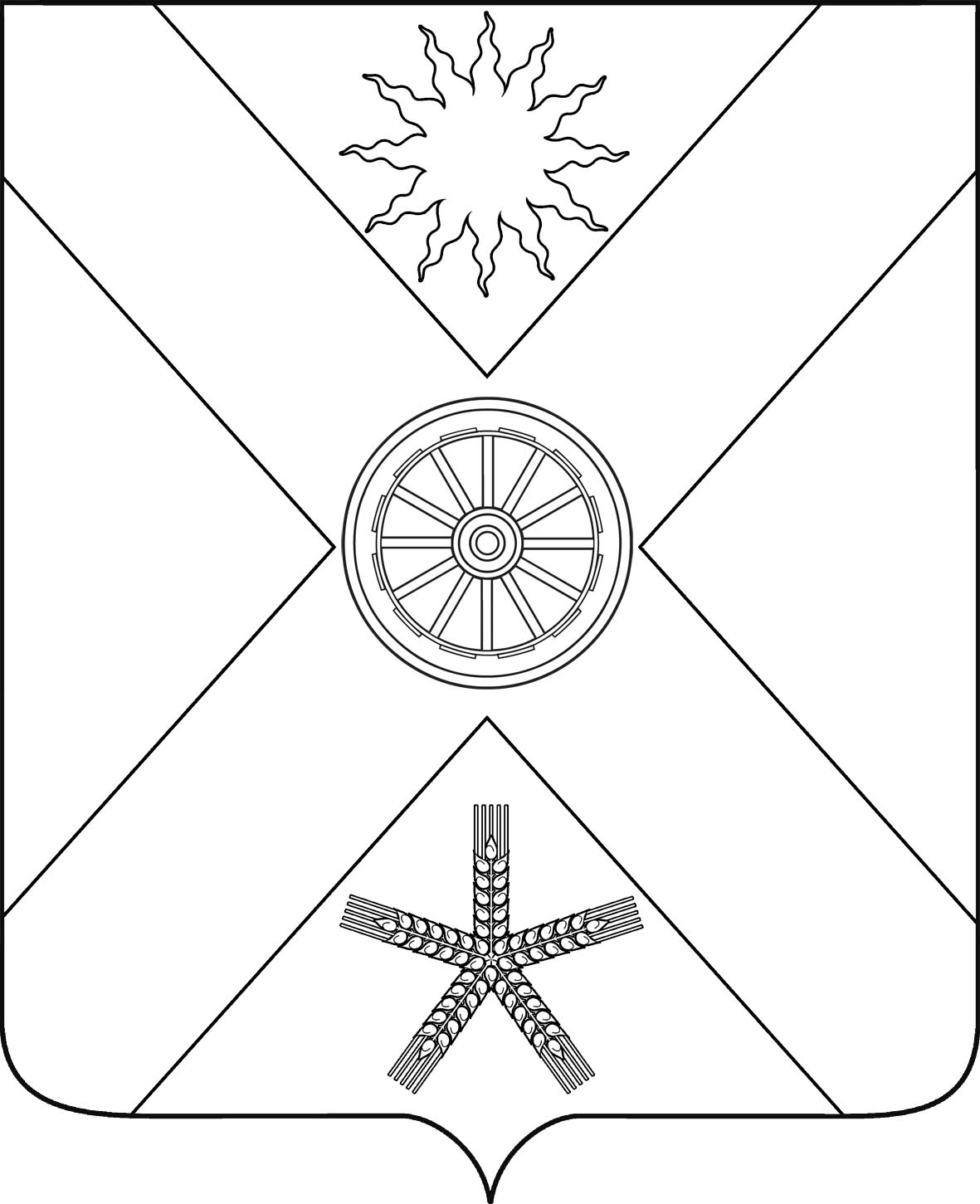 РОССИЙСКАЯ ФЕДЕРАЦИЯРОСТОВСКАЯ  ОБЛАСТЬ ПЕСЧАНОКОПСКИЙ РАЙОНМУНИЦИПАЛЬНОЕ ОБРАЗОВАНИЕ«ПЕСЧАНОКОПСКОЕ СЕЛЬСКОЕ ПОСЕЛЕНИЕ»АДМИНИСТРАЦИЯ ПЕСЧАНОКОПСКОГО СЕЛЬСКОГО ПОСЕЛЕНИЯПОСТАНОВЛЕНИЕ30.10.2018                                           №  235                                с.ПесчанокопскоеОб утверждении муниципальнойпрограммы Песчанокопскогосельского поселения«Муниципальная политика на 2019-2030годы»В соответствии с постановлением Администрации Песчанокопского сельского поселения от 24.10.2018 года № 228 «Об утверждении Порядка разработки, реализации и  оценки эффективности муниципальных программ Песчанокопского сельского поселения Песчанокопского района», и распоряжением Администрации Песчанокопского сельского поселения Песчанокопского района от 24.10.2018г. № 133 «Об утверждении методических рекомендаций по разработке и реализации муниципальных программ Песчанокопского сельского поселения Песчанокопского района», распоряжением Администрации Песчанокопского сельского поселения Песчанокопского района от 24.10.2018г. № 134 «Об утверждении Перечня муниципальных программ Песчанокопского сельского поселения Песчанокопского района»ПОСТАНОВЛЯЮ:1.Утвердить муниципальную программу Песчанокопского сельского поселения «Муниципальная политика на 2019-2030годы» согласно приложению.2. Ответственным исполнителем муниципальной программы назначить главного специалиста сектора по социальным, правовым вопросам и контрольно-организационной работе.3. Постановление применяется к правоотношениям возникшим с 01.01.2019г. 3. Признать утратившим силу постановление Администрации Песчанокопского сельского поселения № 279 от 23.09.2013г., а так же все изменения и дополнения к нему с 01.01.2019г.4. Контроль за выполнением постановления оставляю за собой.Глава АдминистрацииПесчанокопского сельского поселения                                                                 А.В. ОстрогорскийПостановление вносит:главный специалист сектора по социальным, правовым вопросам и контрольно-организационной работе Приложениек постановлениюАдминистрации Песчанокопскогосельского поселенияот 30.10.2018 № 235Муниципальная программаПесчанокопского сельского поселения «Муниципальная политика на 2019-2030годы»ПАСПОРТмуниципальной программы Песчанокопского сельского поселения«Муниципальная политика на 2019-2030годы»1. Общая характеристикатекущего состояния муниципальной политикиПесчанокопского сельского поселенияРазвитие местного самоуправления является одним из важнейших системообразующих этапов в становлении современной политической системы России.Будучи максимально приближенным к населению, оно является центральным звеном в механизме взаимодействия гражданского общества и государства, а механизмом и инструментом реализации функций и задач органов местного самоуправления является муниципальная служба.Поэтому развитие и совершенствование муниципальной службы и муниципального управления является одним из условий повышения эффективности взаимодействия общества и власти.Для анализа и оценки деятельности органов местного самоуправления,
в том числе направленной на укрепление экономического потенциала территорий, создана и функционирует система оценки эффективности деятельности органов местного самоуправления.Результаты оценки эффективности позволяют определить зоны, требующие особого внимания муниципальных властей, сформировать перечень мероприятий по повышению результативности их деятельности, а также выявить внутренние ресурсы, позволяющие повысить качество и объем предоставляемых услуг населению.Положительный социально-экономический климат в сельском поселении возможен только в условиях совершенствования системы муниципального управления и развития местного самоуправления, поэтому вопросы формирования кадрового потенциала и обеспечение системности практической подготовки кадров, способных эффективно работать в органах муниципального управления, являются на сегодня особо актуальными.Перед органами местного самоуправления стоят неотложные задачи по совершенствованию муниципальной службы Песчанокопского сельского поселения, развитию кадрового потенциала в системе муниципального управления.Современные условия развития общества обуславливают необходимость применения инновационных подходов в системе управления и организации функционирования муниципальной службы, эффективность которой зависит от компетентности ее кадрового состава, способного творчески решать сложные задачи социально-экономического развития сельского поселения.Необходимый уровень профессионализма и компетентности муниципальных служащих обеспечивается органами местного самоуправления за счет реализации комплекса мероприятий, направленных на внедрение новых механизмов кадровой работы. Совершенствуются методики отбора кандидатов в кадровый резерв. Обязательными стали процедуры анкетирования, тестирования, выполнения специальных конкурсных заданий. Применяются формы компьютерного тестового контроля знаний. Состав кадрового резерва формируется с учетом выявленной потребности. Корректируются процедуры оценки деятельности муниципальных служащих в зависимости от достижения показателей результативности их профессиональной служебной деятельности через аттестацию и квалификационный экзамен, совершенствуются системы материальной и моральной мотивации муниципальных служащих.Вместе с тем нерешенной остается проблема дефицита квалифицированных кадров, обладающих современными знаниями и навыками в области муниципального управления.Вместе с тем в современных условиях требования, предъявляемые к муниципальной службе со стороны общества, постоянно повышаются: она должна быть более эффективной, открытой, конкурентоспособной.Реализация муниципальной программы позволит внедрить на муниципальной службе и в дальнейшем развивать новые принципы кадровой политики, современные информационные и управленческие технологии, повысить эффективность и результативность муниципальной службы.Реализация мероприятий муниципальной программы позволит создать все необходимые условия для социально-экономического развития Песчанокопского сельского поселения, выработать предпосылки для развития экономического потенциала, сформировать положительный климат, привлекательный социальный имидж Администрации Песчанокопского сельского поселения.Основными рисками, связанными с реализацией муниципальной программы, являются:недостаточное материально-техническое и финансовое обеспечение полномочий органов местного самоуправления;отсутствие надлежащего кадрового обеспечения для реализации полномочий органов местного самоуправления, в том числе при обеспечении квалифицированными кадрами;наличие коррупционных факторов;риски, связанные с возможными кризисными явлениями в экономике.Оценка данных рисков – риски низкие.Для снижения рисков необходимо осуществление запланированных основных мероприятий программы.2. Цели, задачи и показатели (индикаторы),основные ожидаемые конечные результаты,сроки и этапы реализации муниципальной программыЦелями муниципальной программы являются:развитие муниципального управления и муниципальной службы в Песчанокопском сельском поселении;совершенствование муниципального управления в Песчанокопском сельском поселении и муниципальной службы Песчанокопского сельского поселения.Муниципальная программа направлена на решение следующих задач:стимулирование органов местного самоуправления к наращиванию собственного социально-экономического потенциала и развития муниципальной службы;повышение профессиональной компетентности муниципальных служащих Песчанокопского сельского поселения;повышение привлекательности муниципальной службы.Показатели (индикаторы) достижения целей и решения задач муниципальной программы:доля граждан, положительно оценивающих деятельность органов местного самоуправления;доля вакантных должностей муниципальной службы, замещаемых на основе назначения из кадрового резерва;доля вакантных должностей муниципальной службы, замещаемых на основе конкурса;доля специалистов в возрасте до 30 лет, имеющих стаж муниципальной службы более 3 лет;доля глав муниципальных образований, муниципальных служащих, прошедших обучение по программам дополнительного профессионального образования;доля муниципальных служащих, уволившихся с муниципальной службы до достижения ими предельного возраста пребывания на муниципальной службе;доля муниципальных служащих, имеющих высшее профессиональное образование;количество посетителей официального сайта Администрации Песчанокопского сельского поселения;Реализация основных мероприятий муниципальной программы позволит:повысить эффективность деятельности органов местного самоуправления;повысить уровень доверия населения к муниципальным служащим;повысить уровень профессиональной компетентности муниципальных служащих Администрации Песчанокопского сельского поселения;повысить привлекательность муниципальной службы.Общий срок реализации муниципальной программы – 2019 – 2030 годы,
в том числе:подпрограмма «Развитие муниципального управления и муниципальной службы в Песчанокопском сельском поселении, дополнительное профессиональное образование лиц, занятых в системе местного самоуправления» – 2019 – 2030 годы;3. Обоснование выделения подпрограмммуниципальной программы, обобщенная характеристика основныхмероприятий и мероприятий ведомственных целевых программ3.1. Муниципальная программа включает 1 подпрограмму, содержащие взаимоувязанные по целям, срокам и ресурсному обеспечению мероприятия:«Развитие муниципального управления и муниципальной службы в Песчанокопском сельском поселении, дополнительное профессиональное образование лиц, занятых в системе местного самоуправления»;Указанные подпрограммы выделены исходя из поставленных в муниципальной программе целей и решаемых в ее рамках задач, а также обособленности, приоритетности и актуальности направлений реализации муниципальной программы.Основные мероприятия муниципальной программы будут направлены на достижение целей и решение задач программы.В рамках муниципальной программы будут реализованы следующие основные мероприятия.3.2. По подпрограмме «Развитие муниципального управления и муниципальной службы в Песчанокопском сельском поселении, дополнительное профессиональное образование лиц, занятых в системе местного самоуправления».В части стимулирования органов местного самоуправления к наращиванию собственного экономического потенциала предполагается осуществить совершенствование методики оценки эффективности деятельности органов местного самоуправления.Кроме того, планируется уделить внимание повышению эффективности участия граждан в осуществлении местного самоуправления.В части совершенствования правовой и методической основы муниципальной службы основные мероприятия будут направлены на содействие развитию местного самоуправления путем создания условий развития и совершенствования муниципальной службы, формирования высококвалифицированного кадрового состава муниципальной службы, а также повышения эффективности муниципального управления.В части обеспечения дополнительного профессионального образования лиц, замещающих выборные муниципальные должности, муниципальных служащих основные мероприятия будут направлены на повышение качества кадрового обеспечения органов местного самоуправления, в том числе на совершенствование подготовки, переподготовки и повышения квалификации лиц, занятых в системе местного самоуправления.В части повышения привлекательности гражданской службы будут реализованы мероприятия по привлечению молодых специалистов, способных в современных условиях использовать эффективные технологии муниципального управления, что позволит изменить существующую тенденцию к «старению кадров» в органах власти. Такая системная работа позволит повысить профессионализм муниципальных служащих, а также будет способствовать формированию качественного управленческого аппарата органов местного самоуправления.4. Информация по ресурсномуобеспечению муниципальной программыОбщий объем бюджетных ассигнований бюджета Песчанокопского сельского поселения – 175,0 тыс. рублей, в том числе:2019 год – 21,0 тыс. рублей;2020 год – 21,0 тыс. рублей;2021 год – 21,0 тыс. рублей;2022 год – 21,0 тыс. рублей;2023 год – 21,0 тыс. рублей.2024 год – 10,0 тыс. рублей;2025 год – 10,0 тыс. рублей;2026 год – 10,0 тыс. рублей;2027 год – 10,0 тыс. рублей;2028 год – 10,0 тыс. рублей;2029 год – 10,0 тыс. рублей;2030 год – 10,0 тыс. рублей;Подробные сведения об объеме финансовых ресурсов, необходимых для реализации программы, содержатся в приложении № 1 и приложении №5 к муниципальной программе Песчанокопского сельского поселения «Муниципальная политика».5. Участие муниципального образования«Песчанокопское сельское поселение» в реализациимуниципальной программыМуниципальное образование «Песчанокопское сельское поселение» не принимает участия в реализации муниципальной программы.6. Методика оценки эффективностимуниципальной программыОценка эффективности реализации муниципальной программы будет осуществляться по следующим направлениям:оценка эффективности реализации муниципальной программы по степени достижения целевых показателей (далее – оценка);оценка бюджетной эффективности муниципальной программы.Оценка показателей будет обеспечивать мониторинг динамики изменений, произошедших за оцениваемый период, для уточнения или корректировки поставленных задач и проводимых мероприятий.Для оценки используются целевые показатели, которые отражают выполнение мероприятий Программы.Оценка осуществляется по годам в течение всего срока действия Программы.Оценка осуществляется отдельно по целевым показателям, характеризующим развитие муниципальной службы.Оценка производится путем сравнения фактически достигнутых показателей за соответствующий год с утвержденными на год значениями целевых показателей.Оценка эффективности хода реализации целевых показателей муниципальной программы осуществляется по следующим формулам:В отношении показателя, большее значение которого отражает большую эффективность, – по формуле:где:Эп – эффективность хода реализации целевого показателя программы
(процентов);ИДп – фактическое значение показателя, достигнутого в ходе реализации программы;ИЦп – целевое значение показателя, утвержденного программой.Бюджетная эффективность программы будет определяться как соотношение фактического использования средств, запланированных на реализацию программы, к утвержденному плану (степень реализации расходных обязательств) и рассчитывается по формуле:где:Эбюд – бюджетная эффективность программы;Фи – фактическое использование средств;Фп – планируемое использование средств.7. Порядок взаимодействияответственных исполнителей, соисполнителей,участников муниципальной программыРуководитель органа исполнительной власти Песчанокопского сельского поселения, определенного ответственным исполнителем муниципальной программы, несет персональную ответственность за текущее управление реализацией муниципальной программы и конечные результаты, рациональное использование выделяемых на ее выполнение финансовых средств, определяет формы и методы управления реализацией муниципальной программы.Руководитель органа исполнительной власти Песчанокопского сельского поселения, определенного соисполнителем муниципальной программы, несет персональную ответственность за текущее управление реализацией подпрограммы и конечные результаты, рациональное использование выделяемых на ее выполнение финансовых средств.Руководитель органа исполнительной власти Песчанокопского сельского поселения, муниципальные учреждения Песчанокопского сельского поселения, определенные участниками муниципальной программы, несут персональную ответственность за реализацию основного мероприятия подпрограммы и использование выделяемых на их выполнение финансовых средств.Реализация муниципальной программы осуществляется в соответствии с планом реализации муниципальной программы (далее – план реализации), разрабатываемым на очередной финансовый год и содержащим перечень значимых контрольных событий муниципальной программы с указанием их сроков и ожидаемых результатов.План реализации составляется ответственным исполнителем совместно с соисполнителями и участниками муниципальной программы при разработке муниципальной программы.План реализации утверждается актом Администрации Песчанокопского сельского поселения – ответственного исполнителя муниципальной программы не позднее 5 рабочих дней со дня утверждения постановлением Администрации Песчанокопского сельского поселения муниципальной программы и далее ежегодно, не позднее 1 декабря текущего финансового года.Предложения в план реализации, согласованные с участниками муниципальной программы, представляются соисполнителями муниципальной программы ответственному исполнителю муниципальной программы в день, следующий за днем утверждения постановлением Администрации Песчанокопского сельского поселения муниципальной программы и далее ежегодно, не позднее 1 ноября текущего финансового года.В случае принятия решения ответственным исполнителем муниципальной программы по согласованию с соисполнителями и участниками муниципальной программы о внесении изменений в план реализации, не влияющих на параметры муниципальной программы, план с учетом изменений утверждается не позднее 5 рабочих дней со дня принятия решения.Контроль за исполнением муниципальных программ осуществляется Администрацией Песчанокопского сельского поселения.В целях обеспечения оперативного контроля за реализацией муниципальной программы ответственный исполнитель муниципальной программы вносит на рассмотрение главе администрации сельского поселения отчет об исполнении плана реализации по итогам года – до 1 марта года, следующего за отчетным.Соисполнителями муниципальной программы информация, необходимая для подготовки отчета об исполнении плана реализации, предоставляется ответственному исполнителю муниципальной программы:за год – до 25 января года, следующего за отчетным.Отчет об исполнении плана реализации после рассмотрения главой Администрации сельского поселения подлежит размещению ответственным исполнителем муниципальной программы в течение 5 рабочих дней на официальном сайте Администрации Песчанокопского сельского поселения в информационно-телекоммуникационной сети «Интернет».Ответственный исполнитель муниципальной программы подготавливает, согласовывает и вносит на рассмотрение Администрации Песчанокопского сельского поселения проект постановления Администрации Песчанокопского сельского поселения об утверждении отчета о реализации муниципальной программы за год (далее – годовой отчет) до 1 мая года, следующего за отчетным.Годовой отчет содержит:конкретные результаты, достигнутые за отчетный период;перечень мероприятий, выполненных и не выполненных (с указанием причин) в установленные сроки;анализ факторов, повлиявших на ход реализации муниципальной программы;данные об использовании бюджетных ассигнований и внебюджетных средств на выполнение мероприятий;сведения о достижении значений показателей (индикаторов) муниципальной программы;информацию о внесенных ответственным исполнителем изменениях в муниципальную программу;информацию о результатах оценки бюджетной эффективности муниципальной программы;предложения по дальнейшей реализации муниципальной программы
(в том числе по оптимизации бюджетных расходов на реализацию основных мероприятий муниципальной программы и корректировке целевых показателей реализации программы на текущий финансовый год и плановый период);иную информацию в соответствии с методическими указаниями.Соисполнителями муниципальной программы информация, необходимая для подготовки годового отчета, предоставляется ответственному исполнителю муниципальной программы до 15 марта года, следующего за отчетным.Оценка эффективности реализации муниципальной программы проводится ответственным исполнителем и соисполнителями муниципальной программы в составе годового отчета.По результатам оценки эффективности муниципальной программы Администрации Песчанокопского сельского поселения может быть принято решение о необходимости прекращения или об изменении, начиная с очередного финансового года, ранее утвержденной муниципальной программы, в том числе необходимости изменения объема бюджетных ассигнований на финансовое обеспечение реализации муниципальной программы.В случае принятия Администрацией Песчанокопского сельского поселения решения о необходимости прекращения или об изменении, начиная с очередного финансового года, ранее утвержденной муниципальной программы, в том числе необходимости изменения объема бюджетных ассигнований на финансовое обеспечение реализации муниципальной программы, ответственный исполнитель муниципальной программы в месячный срок вносит соответствующий проект постановления Администрации Песчанокопского сельского поселения в порядке, установленном Регламентом.Годовой отчет после принятия Администрацией Песчанокопского сельского поселения постановления о его утверждении подлежит размещению ответственным исполнителем муниципальной программы не позднее 5 рабочих дней на официальном сайте Администрации Песчанокопского сельского поселения в информационно-телекоммуникационной сети «Интернет».Внесение изменений в муниципальную программу осуществляется по инициативе ответственного исполнителя либо соисполнителя (по согласованию с ответственным исполнителем) на основании поручения главы Администрации сельского поселения в порядке, установленном Регламентом.Обращение к главе Администрации сельского поселения с просьбой о разрешении на внесение изменений в муниципальную программу подлежит согласованию с Сектором экономики и финансов с одновременным представлением пояснительной информации о вносимых изменениях, в том числе расчетов и обоснований по бюджетным ассигнованиям.Ответственный исполнитель муниципальной программы вносит изменения в постановление Администрации Песчанокопского сельского поселения, утвердившее муниципальную программу, по основным мероприятиям текущего финансового года и (или) планового периода в текущем финансовом году в установленном порядке, за исключением изменений наименований основных мероприятий, в случаях, установленных бюджетным законодательством.В случае необходимости корректировки муниципальной программы по вопросам, находящимся исключительно в ведении соисполнителя муниципальной программы, последний вносит изменения в постановление Администрации Песчанокопского сельского поселения, утвердившее муниципальную программу, по согласованию с ответственным исполнителем муниципальной программы.В случае внесения в муниципальную программу изменений, влияющих на параметры плана реализации, ответственный исполнитель муниципальной программы не позднее 5 рабочих дней со дня утверждения постановлением Администрации Песчанокопского сельского поселения указанных изменений вносит соответствующие изменения в план реализации.Предложения по корректировке плана реализации, согласованные с участниками муниципальной программы, представляются соисполнителями муниципальной программы ответственному исполнителю муниципальной программы в день, следующий за днем утверждения постановлением Администрации Песчанокопского сельского поселения изменений муниципальной программы.Информация о реализации муниципальной программы подлежит размещению на сайте Администрации Песчанокопского сельского поселения ответственным исполнителем муниципальной программы.8.1. ПАСПОРТподпрограммы «Развитие муниципального управления и муниципальной службы в Песчанокопском сельском поселении, дополнительное профессиональное образование лиц, занятых в системе местного самоуправления»8.2. Характеристика сферы реализации
подпрограммы «Развитие муниципального управления и муниципальной службы в Песчанокопском сельском поселении, дополнительное профессиональное образование лиц, занятых в системе местного самоуправления» муниципальной программы «Муниципальная политика»Развитие местного самоуправления является одним из важнейших системообразующих этапов в становлении современной политической системы России. Будучи максимально приближенным к населению, оно является центральным звеном в механизме взаимодействия гражданского общества и государства, а механизмом и инструментом реализации функций и задач органов местного самоуправления является муниципальная служба.В связи с этим развитие и совершенствование муниципальной службы и муниципального управления является одним из условий повышения эффективности взаимодействия общества и власти.Данная система является важным инструментом для оценки качества муниципального управления и складывается из двух компонентов:оценка результативности деятельности (на основе количественных показателей и их динамики);оценка удовлетворенности населения деятельностью органов местного самоуправления.Применение информационных технологий позволит выйти на новый качественный уровень организации муниципального управления и снизить бюджетные затраты на информатизацию органов местного самоуправления. Повысится результативность муниципального управления при организации оценки эффективности деятельности органов местного самоуправления.Эффективность осуществления оценки деятельности органов местного самоуправления напрямую зависит от изучения системы муниципального управления на местах.Изучение деятельности позволяет определить зоны, требующие приоритетного внимания органов местного самоуправления, сформировать перечень мероприятий по повышению результативности деятельности органов местного самоуправления, а также выявить внутренние ресурсы (финансовые, материально-технические, кадровые и другие) для повышения жизненного уровня населения, улучшения качества и увеличения объемов предоставляемых населению услуг.Положительный социально-экономический климат возможен только в условиях совершенствования системы муниципального управления и развития муниципальной службы. В связи с этим особо актуальным являются вопросы формирования кадрового потенциала и обеспечение системности практической подготовки кадров, способных эффективно работать в органах муниципального управления.Учитывая приобретенный опыт, выполнение указанных вопросов и реализация намеченных мероприятий позволит поднять на более высокий уровень развитие муниципального управления и муниципальной службы в Песчанокопском сельском поселении, дополнительное профессиональное образование лиц, занятых в системе местного самоуправления.Основными рисками, связанными с развитием муниципального управления и муниципальной службы в Песчанокопском сельском поселении, являются:недостаточное материально-техническое и финансовое обеспечение полномочий органов местного самоуправления;отсутствие надлежащего кадрового обеспечения для реализации полномочий органов публичной власти, в том числе при обеспечении квалифицированными кадрами;наличие коррупционных факторов;нестабильные социально-экономические процессы в муниципальном образовании.Для снижения рисков необходимо осуществление запланированных основных мероприятий подпрограммы.8.3. Цели, задачи и показатели (индикаторы), основные ожидаемые конечные результаты, сроки и этапы реализации подпрограммымуниципальной программыОсновным приоритетом муниципальной политики в сфере реализации подпрограммы является совершенствование муниципального управления и организации муниципальной службы, повышение эффективности муниципального управления, исполнения муниципальными служащими своих должностных обязанностей.Кроме того, приоритетами муниципальной политики в сфере реализации подпрограммы являются обеспечение возможностей для повышения профессионального уровня лиц, занятых в системе местного самоуправления.Основными целями подпрограммы являются:совершенствование муниципального управления, повышение его эффективности;совершенствование организации муниципальной службы, повышение эффективности исполнения муниципальными служащими своих должностных обязанностей.Основными задачами подпрограммы являются:совершенствование правовых и организационных основ местного самоуправления, муниципальной службы;повышение эффективности деятельности органов местного самоуправления в области муниципального управления;оценка эффективности деятельности органов местного самоуправления;обеспечение дополнительного профессионального образования лиц, замещающих выборные муниципальные должности, муниципальных служащих;развитие системы подготовки кадров для муниципальной службы, дополнительного профессионального образования муниципальных служащих;повышение гражданской активности и заинтересованности населения в осуществлении местного самоуправления;внедрение эффективных технологий и современных методов кадровой работы, направленных на повышение профессиональной компетентности муниципальных служащих, обеспечение условий для их результативной профессиональной служебной деятельности;оптимизация штатной численности муниципальных служащих;повышение престижа муниципальной службы;привлечение на муниципальную службу квалифицированных молодых специалистов, укрепление кадрового потенциала Администрации Песчанокопского сельского поселения.Показатели достижения целей и решения задач подпрограммы (приложение № 2 к муниципальной программе Песчанокопского сельского поселения «Муниципальная политика»):доля вакантных должностей муниципальной службы, замещаемых на основе назначения из кадрового резерва;доля вакантных должностей муниципальной службы, замещаемых на основе конкурса;доля специалистов в возрасте до 30 лет, имеющих стаж муниципальной службы более 3 лет;доля глав муниципальных образований, муниципальных служащих, прошедших обучение по программам дополнительного профессионального образования;доля муниципальных служащих, уволившихся с муниципальной службы до достижения ими предельного возраста пребывания на муниципальной службе;доля муниципальных служащих, имеющих высшее профессиональное образование.Сведения о методике расчета показателей настоящей подпрограммы муниципальной программы Песчанокопского сельского поселения приведены в приложении № 3 к муниципальной программе Песчанокопского сельского поселения «Муниципальная политика».Реализация основных мероприятий подпрограммы позволит:повысить эффективность деятельности органов местного самоуправления;выявить зоны, требующие приоритетного внимания муниципальных властей;сформировать комплекс мероприятий по повышению результативности деятельности органов местного самоуправления;совершенствовать уровень дополнительного профессионального образования лиц, занятых в системе местного самоуправления;стабилизировать численность муниципальных служащих в установленных рамках, не допустить ее рост;повысить уровень доверия населения к муниципальным служащим.Общий срок реализации подпрограммы муниципальной программы – 2019 – 2030 годы. Этапы не выделяются.8.4. Характеристика основных мероприятий подпрограммымуниципальной программыВ рамках подпрограммы планируется осуществление следующих основных мероприятий (приложение № 4 к муниципальной программе Песчанокопского сельского поселения «Муниципальная политика»):1. Стимулирование органов местного самоуправления к наращиванию собственного экономического потенциала.В результате реализации данного мероприятия предполагается повысить эффективность деятельности органов местного самоуправления, выявить зоны, требующие приоритетного внимания муниципальных властей, сформировать комплекс мероприятий по повышению результативности деятельности органов местного самоуправления.2. Совершенствование правовой и методической основы муниципальной службы.В результате реализации данного мероприятия предполагается повысить эффективность деятельности органов местного самоуправления.3. Обеспечение дополнительного профессионального образования лиц, замещающих выборные муниципальные должности, муниципальных служащих.В результате реализации данного мероприятия предполагается повысить уровень дополнительного профессионального образования глав муниципальных образований и муниципальных служащих.Реализация основного мероприятия направлена на повышение качества кадрового обеспечения органов местного самоуправления, в том числе на совершенствование подготовки, переподготовки и повышения квалификации лиц, занятых в системе местного самоуправления.4. Оптимизация штатной численности муниципальных служащих.В результате реализации данного мероприятия ежеквартально проводится мониторинг штатной численности органов местного самоуправления, осуществляется подготовка предложений по формированию нормативов штатной численности муниципальных служащих органов местного самоуправления сельского поселения. В конечном итоге предполагается стабилизировать численность муниципальных служащих в установленных рамках, не допустить ее рост.5. Повышение престижа муниципальной службы, укрепление кадрового потенциала органов местного самоуправления.Реализация данного мероприятия позволит сформировать позитивное отношение граждан к муниципальным служащим, повысить престиж муниципальной службы, внедрить современные механизмы стимулирования деятельности муниципальных служащих.Вышеуказанные основные мероприятия настоящей подпрограммы направлены на решение всех задач подпрограммы и взаимосвязаны со всеми показателями (индикаторами).В случае нереализации основных мероприятий подпрограммы муниципальной программы Песчанокопского сельского поселения ожидаемые конечные результаты не будут достигнуты, а задачи решены лишь в незначительной части.8.5. Информация по ресурсному обеспечению подпрограммымуниципальной программыОбщий объем бюджетных ассигнований бюджета Песчанокопского сельского поселения на реализацию основных мероприятий подпрограммы составляет 175,0 тыс. рублей, в том числе:2019 год – 21,0 тыс. рублей;2020 год – 21,0 тыс. рублей;2021 год – 21,0 тыс. рублей;2022 год – 21,0 тыс. рублей;2023 год – 21,0 тыс. рублей;2024 год – 10,0 тыс. рублей;2025 год – 10,0 тыс. рублей;2026 год – 10,0 тыс. рублей;2027 год – 10,0 тыс. рублей;2028 год – 10,0 тыс. рублей;2029 год – 10,0 тыс. рублей;2030 год – 10,0 тыс. рублей.Подробные сведения об объеме финансовых ресурсов, необходимых для реализации подпрограммы, содержатся в приложении № 1 и приложении № 5 к муниципальной программе Песчанокопского сельского поселения «Муниципальная политика».8.6. Участие муниципальных образований Песчанокопского сельского поселения в реализации подпрограммы муниципальной программыМуниципальное образование «Песчанокопское сельское поселение» не принимают участия в реализации подпрограммы муниципальной программы.Приложение № 1к муниципальной программеПесчанокопского сельского поселения«Муниципальная политика»РАСХОДЫбюджета Песчанокопского сельского поселенияна реализацию муниципальной программы Песчанокопского сельского поселения «Муниципальная политика»Примечание.Х – код бюджетной классификации отсутствует.Приложение № 2 к муниципальной программе Песчанокопского сельского поселения «Муниципальная политика»Сведенияо показателях (индикаторах) муниципальной программы, подпрограмм муниципальной программы и их значенияхПриложение № 3к муниципальной программеПесчанокопского сельского поселения«Муниципальная политика»Сведенияо методике расчета показателя (индикатора) муниципальной
программы Песчанокопского сельского поселения «Муниципальная политика»Приложение № 4к муниципальной программеПесчанокопского сельского поселения«Муниципальная политика»Переченьподпрограмм и основных мероприятий муниципальной программыПесчанокопского сельского поселения «Муниципальная политика»Приложение № 5к муниципальной программеПесчанокопского сельского поселения«Муниципальная политика»Расходыобластного бюджета, федерального бюджета, местных бюджетови внебюджетных источников на реализацию муниципальной программыПесчанокопского сельского поселения «Муниципальная политика» Наименование программы–Муниципальная программа Песчанокопского сельского поселения «Муниципальная политика» (далее – муниципальная программа)Ответственный исполнитель муниципальной программы–Администрация Песчанокопского сельского поселения;главный специалист сектора по социальным, правовым вопросам и контрольно-организационной работе Соисполнители муниципальной программы–отсутствуютУчастники муниципальной программы–отсутствуютПодпрограммы муниципальной программы–1. «Развитие муниципального управления и муниципальной службы в Песчанокопском сельском поселении, дополнительное профессиональное образование лиц, занятых в системе местного самоуправления».Мероприятия:а)Стимулирование органов местного самоуправления к наращиванию собственного экономического потенциала;б)Совершенствование правовой и методической основы муниципальной службы;в)Обеспечение дополнительного профессионального образования лиц, замещающих выборные муниципальные должности, муниципальных служащих;г)Оптимизация штатной численности муниципальных служащих;д) Повышение престижа муниципальной службы, укрепление кадрового потенциала органов местного самоуправления.2. «Информационное общество»Мероприятия:а) Информационное сопровождение деятельности Администрации Песчанокопского сельского поселенияб) Официальная публикация нормативно-правовых актов Песчанокопского сельского поселения, проектов правовых актов Песчанокопского сельского поселения и иных информационных материалов.Программно-целевые инструменты муниципальной программы–отсутствуютЦели муниципальной программы–совершенствование муниципального управления, повышение его эффективности;совершенствование организации муниципальной службы в Песчанокопском сельском поселении, повышение эффективности исполнения муниципальными служащими своих должностных обязанностей;обеспечение эффективной деятельности Администрации Песчанокопского сельского поселения; создание условий по обеспечению доступа населения Песчанокопского сельского поселения к информации о деятельности Администрации Песчанокопского сельского поселения.Задачи муниципальной программы–совершенствование правовых и организационных основ местного самоуправления, муниципальной службы;повышение эффективности деятельности органов местного самоуправления в области муниципального управления;оценка эффективности деятельности органов местного самоуправления;обеспечение дополнительного профессионального образования лиц, замещающих выборные муниципальные должности, муниципальных служащих;развитие системы подготовки кадров для муниципальной службы, дополнительного профессионального образования муниципальных служащих;оптимизация штатной численности муниципальных служащих;повышение престижа муниципальной службы;привлечение на муниципальную службу квалифицированных молодых специалистов, укрепление кадрового потенциала органов местного самоуправления;организация официального опубликования нормативных актов Администрации Песчанокопского сельского поселения;привлечение внимания и формирование у населения интереса к деятельности органов местного самоуправления;выполнение муниципальных функций, возложенных на Администрацию Песчанокопского сельского поселения.Целевые индикаторы и показатели муниципальной программы–доля вакантных должностей муниципальной службы, замещаемых на основе назначения из кадрового резерва;доля вакантных должностей муниципальной службы, замещаемых на основе конкурса;доля специалистов в возрасте до 30 лет, имеющих стаж муниципальной службы более 3 лет;доля глав муниципальных образований, муниципальных служащих, прошедших обучение по программам дополнительного профессионального образования;доля муниципальных служащих, уволившихся с муниципальной службы до достижения ими предельного возраста пребывания на муниципальной службе;доля муниципальных служащих, имеющих высшее профессиональное образование;количество посетителей официального сайта Администрации Песчанокопского сельского поселения;Этапы и сроки реализации муниципальной программы–срок реализации программы – 2019 – 2030 годы.Этапы не выделяютсяРесурсное обеспечение муниципальной программы–Финансирование Программы осуществляется за счёт средств бюджета Песчанокопского сельского поселения.Общий объём финансирования Программы – 175,0 тыс. рублей,в том числе:2019 год – 21,0 тыс. рублей;2020 год – 21,0 тыс. рублей;2021 год – 21,0 тыс. рублей;2022 год – 21,0 тыс. рублей;2023 год – 21,0 тыс. рублей;2024 год – 10,0 тыс. рублей;2025 год – 10,0 тыс. рублей;2026 год – 10,0 тыс. рублей;2027 год – 10,0 тыс. рублей;2028 год – 10,0 тыс. рублей;2029 год – 10,0 тыс. рублей;2030 год – 10,0 тыс. рублей;Ожидаемые результаты муниципальнойпрограммы–повышение эффективности деятельности органов местного самоуправления;выявление зон, требующих приоритетного внимания муниципальных властей;формирование комплекса мероприятий по повышению результативности деятельности органов местного самоуправления;совершенствование уровня дополнительного профессионального образования лиц, занятых в системе местного самоуправления;стабилизация численности муниципальных служащих в установленных рамках, недопущение ее роста;повышение уровня доверия населения к муниципальным служащим;формирование объективного представления об оценке населением Песчанокопского сельского поселения деятельности органов местного самоуправления;опубликование в официальных печатных изданиях всех нормативных правовых актов, подлежащих официальному опубликованию в соответствии с федеральным, областным и местным законодательством;освещение деятельности Администрации Песчанокопского сельского поселения;увеличение на официальном сайте Администрации Песчанокопского сельского поселения количества материалов о деятельности органов местного самоуправления.Наименование подпрограммы муниципальной программы–«Развитие муниципального управления и муниципальной службы в Песчанокопском сельском поселении, дополнительное профессиональное образование лиц, занятых в системе местного самоуправления» (далее – подпрограмма)Ответственный исполнитель подпрограммы–Администрация Песчанокопского сельского поселения;главный специалист сектора по социальным, правовым вопросам и контрольно-организационной работеУчастники подпрограммы–Администрация Песчанокопского сельского поселенияПрограммно-целевые инструменты подпрограммы–отсутствуютЦели подпрограммы–совершенствование муниципального управления, повышение его эффективности;совершенствование организации муниципальной службы в Песчанокопском сельском поселении, повышение эффективности исполнения муниципальными служащими своих должностных обязанностейЗадачи подпрограммы–совершенствование правовых и организационных основ местного самоуправления, муниципальной службы;повышение эффективности деятельности органов местного самоуправления в области муниципального управления;оценка эффективности деятельности органов местного самоуправления;обеспечение дополнительного профессионального образования лиц, замещающих выборные муниципальные должности, муниципальных служащих;развитие системы подготовки кадров для муниципальной службы, дополнительного профессионального образования муниципальных служащих;оптимизация штатной численности муниципальных служащих;повышение престижа муниципальной службы;привлечение на муниципальную службу квалифицированных молодых специалистов, укрепление кадрового потенциала органов местного самоуправленияЦелевые индикаторы и показатели подпрограммы–доля вакантных должностей муниципальной службы, замещаемых на основе назначения из кадрового резерва;доля вакантных должностей муниципальной службы, замещаемых на основе конкурса;доля специалистов в возрасте до 30 лет, имеющих стаж муниципальной службы более 3 лет;доля глав муниципальных образований, муниципальных служащих, прошедших обучение по программам дополнительного профессионального образования;доля муниципальных служащих, уволившихся с муниципальной службы до достижения ими предельного возраста пребывания на муниципальной службе;доля муниципальных служащих, имеющих высшее профессиональное образование;Этапы и сроки реализации подпрограммы–2019 – 2030 годы.Этапы не выделяютсяРесурсное обеспечение подпрограммы–Общий объем бюджетных ассигнований на реализацию основных мероприятий подпрограммы – 175,0 тыс. рублей, в том числе:2019 год – 21,0 тыс. рублей;2020 год – 21,0 тыс. рублей;2021 год – 21,0 тыс. рублей;2022 год – 21,0 тыс. рублей;2023 год – 21,0 тыс. рублей;2024 год – 10,0 тыс. рублей;2025 год – 10,0 тыс. рублей;2026 год – 10,0 тыс. рублей;2027 год – 10,0 тыс. рублей;2028 год – 10,0 тыс. рублей;2029 год – 10,0 тыс. рублей;2030 год – 10,0 тыс. рублей.Ожидаемые результаты реализации подпрограммы–повышение эффективности деятельности органов местного самоуправления;выявление зон, требующих приоритетного внимания муниципальных властей;формирование комплекса мероприятий по повышению результативности деятельности органов местного самоуправления;совершенствование уровня дополнительного профессионального образования лиц, занятых в системе местного самоуправления;стабилизация численности муниципальных служащих в установленных рамках, недопущение ее роста;повышение уровня доверия населения к муниципальным служащимСтатусНаименование муниципальной программы, подпрограммы муниципальной программы, основного мероприятияОтветственный исполнитель, соисполнители, участникиКод бюджетной классификацииКод бюджетной классификацииКод бюджетной классификацииКод бюджетной классификацииРасходы (тыс. рублей), годыРасходы (тыс. рублей), годыРасходы (тыс. рублей), годыРасходы (тыс. рублей), годыРасходы (тыс. рублей), годыРасходы (тыс. рублей), годыРасходы (тыс. рублей), годыСтатусНаименование муниципальной программы, подпрограммы муниципальной программы, основного мероприятияОтветственный исполнитель, соисполнители, участникиГРБСРзПрЦСРВР2019  2020202120222023202420252026202720282029203012345678910111213141516171819Муниципальная программа«Муниципальная политика»ВСЕГО:175,0Администрация Песчанокопского сельского поселения951XXX 21,021,021,021,021,0 10,010,010,010,010,0   10,0  10,0Подпрограмма 1.«Развитие муниципального управления и муниципальной службы в Песчанокопском сельском поселении, дополнительное профессиональное образование лиц, занятых в системе местного самоуправления»Всего:175,0Администрация Песчанокопского сельского поселения951XXX21,021,021,021,021,010,010,010,010,010,0  10,0  10,0Основное мероприятие 1.1.Стимулирование органов местного самоуправления к наращиванию собственного экономиического потенциалаАдминистрация Песчанокопского сельского поселения951XXX----------Основное мероприятие 1.2.Совершенствование правовой и методической основы муниципальной службыАдминистрация Песчанокопского сельского поселения951XXX------------Основное мероприятие 1.3.Обеспечение дополнительного профессионального образования лиц, замещающих выборные муниципальные должности, муниципальных служащихАдминистрация Песчанокопского сельского поселения951XXX 21,021,021,021,021,010, 010,010, 010,010,010,0 10,0Основное мероприятие 1.4.Оптимизация штатной численности муниципальных служащихАдминистрация Песчанокопского сельского поселения951XXX------------Основное мероприятие 1.5.Повышение престижа муниципальной службы, укрепление кадрового потенциала органов местного самоуправленияАдминистрация Песчанокопского сельского поселения951XXX------------№ п/пПоказатель (индикатор) (наименование)Единица измеренияЗначения показателейЗначения показателейЗначения показателейЗначения показателейЗначения показателейЗначения показателейЗначения показателейЗначения показателейЗначения показателей№ п/пПоказатель (индикатор) (наименование)Единица измерения2019год2020год2021 год2022 год2023год2024 год2025 год2026 год2027 год2028год2029год2030год123456789101112131415Муниципальная программа «Муниципальная политика»Муниципальная программа «Муниципальная политика»Муниципальная программа «Муниципальная политика»Муниципальная программа «Муниципальная политика»Муниципальная программа «Муниципальная политика»Муниципальная программа «Муниципальная политика»Муниципальная программа «Муниципальная политика»Муниципальная программа «Муниципальная политика»Муниципальная программа «Муниципальная политика»Муниципальная программа «Муниципальная политика»Муниципальная программа «Муниципальная политика»Муниципальная программа «Муниципальная политика»1.Доля граждан, положительно оценивающих деятельность органов местного самоуправленияединиц454647484950555555555555Подпрограмма 1. «Развитие муниципального управления и муниципальной службы в Песчанокопском сельском поселении, дополнительное профессиональное образование лиц, занятых в системе местного самоуправления»Подпрограмма 1. «Развитие муниципального управления и муниципальной службы в Песчанокопском сельском поселении, дополнительное профессиональное образование лиц, занятых в системе местного самоуправления»Подпрограмма 1. «Развитие муниципального управления и муниципальной службы в Песчанокопском сельском поселении, дополнительное профессиональное образование лиц, занятых в системе местного самоуправления»Подпрограмма 1. «Развитие муниципального управления и муниципальной службы в Песчанокопском сельском поселении, дополнительное профессиональное образование лиц, занятых в системе местного самоуправления»Подпрограмма 1. «Развитие муниципального управления и муниципальной службы в Песчанокопском сельском поселении, дополнительное профессиональное образование лиц, занятых в системе местного самоуправления»Подпрограмма 1. «Развитие муниципального управления и муниципальной службы в Песчанокопском сельском поселении, дополнительное профессиональное образование лиц, занятых в системе местного самоуправления»Подпрограмма 1. «Развитие муниципального управления и муниципальной службы в Песчанокопском сельском поселении, дополнительное профессиональное образование лиц, занятых в системе местного самоуправления»Подпрограмма 1. «Развитие муниципального управления и муниципальной службы в Песчанокопском сельском поселении, дополнительное профессиональное образование лиц, занятых в системе местного самоуправления»Подпрограмма 1. «Развитие муниципального управления и муниципальной службы в Песчанокопском сельском поселении, дополнительное профессиональное образование лиц, занятых в системе местного самоуправления»Подпрограмма 1. «Развитие муниципального управления и муниципальной службы в Песчанокопском сельском поселении, дополнительное профессиональное образование лиц, занятых в системе местного самоуправления»Подпрограмма 1. «Развитие муниципального управления и муниципальной службы в Песчанокопском сельском поселении, дополнительное профессиональное образование лиц, занятых в системе местного самоуправления»Подпрограмма 1. «Развитие муниципального управления и муниципальной службы в Песчанокопском сельском поселении, дополнительное профессиональное образование лиц, занятых в системе местного самоуправления»Подпрограмма 1. «Развитие муниципального управления и муниципальной службы в Песчанокопском сельском поселении, дополнительное профессиональное образование лиц, занятых в системе местного самоуправления»Подпрограмма 1. «Развитие муниципального управления и муниципальной службы в Песчанокопском сельском поселении, дополнительное профессиональное образование лиц, занятых в системе местного самоуправления»Подпрограмма 1. «Развитие муниципального управления и муниципальной службы в Песчанокопском сельском поселении, дополнительное профессиональное образование лиц, занятых в системе местного самоуправления»1.1.Доля вакантных должностей муниципальной службы, замещаемых на основе назначения из кадрового резервапроцентов1.2.Доля вакантных должностей муниципальной службы, замещаемых на основе конкурсапроцентов1.3.Доля специалистов в возрасте до 30 лет, имеющих стаж муниципальной службы более 3 летпроцентов1.4.Доля глав муниципальных образований, муниципальных служащих, прошедших обучение по программам дополнительного профессионального образованияпроцентов––1.5.Доля муниципальных служащих, уволившихся с муниципальной службы до достижения ими предельного возраста пребывания на муниципальной службепроцентов–1.6.Доля муниципальных служащих, имеющих высшее профессиональное образованиепроцентов–№ п/пНаименованиепоказателяЕдиницаизмеренияМетодика расчета показателя (формула) и методологические пояснения к показателюБазовые показатели (используемые в формуле)123451.Показатель 1.Доля граждан, положительно оценивающих деятельность органов местного самоуправленияпроцентовпоказатель определяется путем проведения опроса среди жителей сельского поселения по вопросу: «Как Вы оцениваете деятельность главы муниципального образования (администрации муниципального образования)?».Варианты ответов:положительно;скорее положительно;отрицательно;скорее отрицательно;затрудняюсь ответить.Расчет доверия производится путем сложения значений категорий «положительно» и «скорее положительно».Планируемое значение показателя для каждого отчетного периода рассчитывается по формуле:ДГ n = ДГ n-1 + 2,2%Базовый показатель 1.ДГ n – доля граждан, положительно оценивающих деятельность органов местного самоуправления в базовый отчетный период.Базовый показатель 2.ДГ n-1 – доля граждан, положительно оценивающих деятельность органов местного самоуправления в предыдущий отчетный период2.Показатель 1.1.Доля вакантных должностей муниципальной службы, замещаемых на основе назначения из кадрового резервапроцентовпоказатель определяется рассчитывается по формуле:ДВДр = ВДр х 100 / ВДбазовый показатель 1.ДВДр – доля вакантных должностей муниципальной службы, замещаемых на основе назначения из кадрового резерва;базовый показатель 2.ВДр – количество вакантных должностей муниципальной службы, замещаемых на основе назначения из кадрового резерва;базовый показатель 3.ВД – количество вакантных должностей3.Показатель 1.2.Доля вакантных должностей муниципальной службы, замещаемых на основе конкурсапроцентовпоказатель определяется и рассчитывается по формуле:ДВДк = ВДк х 100 / ВДбазовый показатель 1.ДВДк – доля вакантных должностей муниципальной службы, замещаемых на основе конкурса;базовый показатель 2.ВДк – количество вакантных должностей муниципальной службы, замещаемых на основе конкурса;базовый показатель 3.ВД – количество вакантных должностей4.Показатель 1.3.Доля специалистов в возрасте до 30 лет, имеющих стаж муниципальной службы более 3 летпроцентовпоказатель определяется и рассчитывается по формуле:ДС30 = КС3 х 100 / КС30базовый показатель 1.ДС30 – доля специалистов в возрасте до 30 лет, имеющих стаж муниципальной службы более 3 лет;базовый показатель 2.КС3 – количество специалистов в возрасте до 30 лет, имеющих стаж муниципальной службы более
3 лет;базовый показатель 3.КС30 – количество специалистов в возрасте до 30 лет5.Показатель 1.4.Доля глав муниципальных образований, муниципальных служащих, прошедших обучение по программам дополнительного профессионального образованияпроцентовпоказатель определяется администрацией Песчанокопского сельского поселения и рассчитывается по формуле:ДГМсДПО = ГМсДПО х 100 / ГМсбазовый показатель 1.ДГМсДПО – доля глав муниципальных образований, муниципальных служащих прошедших обучение по программам дополнительного профессионального образования;базовый показатель 2.ГМсДПО – количество глав муниципальных образований, муниципальных служащих прошедших обучение по программам дополнительного профессионального образования;базовый показатель 3.ГМс – количество глав муниципальных образований, штатных единиц муниципальных служащих6.Показатель 1.5.Доля муниципальных служащих, уволившихся с муниципальной службы до достижения ими предельного возраста пребывания на муниципальной службепроцентовпоказатель определяется администрацией Песчанокопского сельского поселения и рассчитывается по формуле:ДМСпв = МСпв х 100 / МСбазовый показатель 1.ДМСпв – доля муниципальных служащих, уволившихся с муниципальной службы до достижения ими предельного возраста пребывания на муниципальной службе;базовый показатель 2.МСпв – количество муниципальных служащих, уволившихся с муниципальной службы до достижения ими предельного возраста пребывания на муниципальной службе;базовый показатель 3.МС – количество штатных единиц муниципальных служащих7.Показатель 1.6.Доля муниципальных служащих, имеющих высшее профессиональное образованиепроцентовпоказатель определяется и рассчитывается по формуле:ДМсВО = МсВО х 100 / МСбазовый показатель 1.ДМсВО – доля муниципальных служащих, имеющих высшее профессиональное образование;базовый показатель 2.МсВО – количество муниципальных служащих, имеющих высшее профессиональное образование;базовый показатель 3.МС – количество штатных единиц муниципальных служащих№ п/пНомер и наименование основного мероприятияСоисполнитель, участник, ответственный за исполнение основного мероприятияСрокСрокОжидаемый непосредственный результат(краткое описание)Последствия нереализации основного мероприятияСвязь с показателямимуниципальной программы (подпрограммы)№ п/пНомер и наименование основного мероприятияСоисполнитель, участник, ответственный за исполнение основного мероприятияначала реализации(год)окончания реализации(год)Ожидаемый непосредственный результат(краткое описание)Последствия нереализации основного мероприятияСвязь с показателямимуниципальной программы (подпрограммы)12345678Подпрограмма 1. «Развитие муниципального управления и муниципальной службы в Песчанокопском сельском поселении, дополнительное профессиональное образование лиц, занятых в системе местного самоуправления»Подпрограмма 1. «Развитие муниципального управления и муниципальной службы в Песчанокопском сельском поселении, дополнительное профессиональное образование лиц, занятых в системе местного самоуправления»Подпрограмма 1. «Развитие муниципального управления и муниципальной службы в Песчанокопском сельском поселении, дополнительное профессиональное образование лиц, занятых в системе местного самоуправления»Подпрограмма 1. «Развитие муниципального управления и муниципальной службы в Песчанокопском сельском поселении, дополнительное профессиональное образование лиц, занятых в системе местного самоуправления»Подпрограмма 1. «Развитие муниципального управления и муниципальной службы в Песчанокопском сельском поселении, дополнительное профессиональное образование лиц, занятых в системе местного самоуправления»Подпрограмма 1. «Развитие муниципального управления и муниципальной службы в Песчанокопском сельском поселении, дополнительное профессиональное образование лиц, занятых в системе местного самоуправления»Подпрограмма 1. «Развитие муниципального управления и муниципальной службы в Песчанокопском сельском поселении, дополнительное профессиональное образование лиц, занятых в системе местного самоуправления»Подпрограмма 1. «Развитие муниципального управления и муниципальной службы в Песчанокопском сельском поселении, дополнительное профессиональное образование лиц, занятых в системе местного самоуправления»1.Основное мероприятие 1.1.Стимулирование органов местного самоуправления к наращиванию собственного экономического потенциалаАдминистрация Песчанокопского сельского поселения20192030повышение эффективности деятельности органов местного самоуправления.Выявление зон, требующих приоритетного внимания муниципальных властей.Формирование комплекса мероприятий по повышению результативности деятельности органов местного самоуправленияснижение контроля за эффективностью деятельности органов местного самоуправленияпоказатель 12.Основное мероприятие 1.2.Совершенствование правовой и методической основы муниципальной службыАдминистрация Песчанокопского сельского поселения20192030повышение эффективности деятельности органов местного самоуправлениястагнация развития муниципальной службыпоказатели 1.1, 1.2.3.Основное мероприятие 1.3.Обеспечение дополнительного профессионального образования лиц, замещающих выборные муниципальные должности, муниципальных служащихАдминистрация Песчанокопского сельского поселения20192030совершенствование уровня дополнительного профессионального образования лиц, занятых в системе местного самоуправленияснижение уровня качества кадровой обеспеченности органов местного самоуправленияпоказатели 1.3,1.4, 1.5,1.64.Основное мероприятие 1.4.Оптимизация штатной численности муниципальных служащихАдминистрация Песчанокопского сельского поселения20192030стабилизация численности муниципальных служащих в установленных рамках, недопущение ее ростаувеличение расходов бюджета сельского поселения.Неэффективное исполнение органами местного самоуправления своих полномочий.Отсутствиекарьерного роста муниципальных служащихпоказатель 15.Основное мероприятие 1.5.Повышение престижа муниципальной службы, укрепление кадрового потенциала органов местного самоуправленияАдминистрация Песчанокопского сельского поселения20192030повышение уровня доверия населения к муниципальным служащимповышение социальной напряженности в связи с неэффективным осуществлением органами местного самоуправления своих полномочийпоказатели 1.4, 1.5,1.6Подпрограмма 2. «Информационное общество»Подпрограмма 2. «Информационное общество»Подпрограмма 2. «Информационное общество»Подпрограмма 2. «Информационное общество»Подпрограмма 2. «Информационное общество»Подпрограмма 2. «Информационное общество»Подпрограмма 2. «Информационное общество»Подпрограмма 2. «Информационное общество»6.Основное мероприятие 2.1.Информационное сопровождение деятельности Администрации Песчанокопского сельского поселенияАдминистрация Песчанокопского сельского поселения20192030привлечение внимания и формирование у населения интереса к деятельности органов местного самоуправленияснижение интереса общественности к вопросам развития Песчанокопского сельского поселенияпоказатель 2.1.7.Основное мероприятие 2.2.Официальная публикация нормативно-правовых актов Песчанокопского сельского поселения, проектов правовых актов Песчанокопского сельского поселения и иных информационных материаловАдминистрация Песчанокопского сельского поселения20192030соблюдение норм Федерального, областного, местного законодательства, регулирующего вопросы опубликования правовых актов в официальных печатных изданияхнарушение Конституции Российской Федерации, федерального, областного и местного законодательствапоказатель 2.2.СтатусНаименование муниципальной программы, подпрограммы муниципальной программыОтветственный исполнитель, соисполнителиОценка расходов (тыс. рублей), годыОценка расходов (тыс. рублей), годыОценка расходов (тыс. рублей), годыОценка расходов (тыс. рублей), годыОценка расходов (тыс. рублей), годыОценка расходов (тыс. рублей), годыОценка расходов (тыс. рублей), годыСтатусНаименование муниципальной программы, подпрограммы муниципальной программыОтветственный исполнитель, соисполнители201920202021202220232024202520262027202820292030123456789101112131415Муниципальнаяпрограмма«Муниципальная политика»Всего:175,021,021,021,021,021,010,010,010, 010,010,010,010, 0Муниципальнаяпрограмма«Муниципальная политика»областной бюджет–––––––-----Муниципальнаяпрограмма«Муниципальная политика»федеральный бюджет–––––––-----Муниципальнаяпрограмма«Муниципальная политика»местный бюджетМуниципальнаяпрограмма«Муниципальная политика»внебюджетные источники–––––––Подпрограмма 1«Развитие муниципального управления и муниципальной службы в Песчанокопском сельском поселении, дополнительное профессиональное образование лиц, занятых в системе местного самоуправления»Всего:175,021,021,021,021,021,010,010,010, 010,010, 010,010, 0Подпрограмма 1«Развитие муниципального управления и муниципальной службы в Песчанокопском сельском поселении, дополнительное профессиональное образование лиц, занятых в системе местного самоуправления»областной бюджет–––––––-----Подпрограмма 1«Развитие муниципального управления и муниципальной службы в Песчанокопском сельском поселении, дополнительное профессиональное образование лиц, занятых в системе местного самоуправления»федеральный бюджет–––––––-----Подпрограмма 1«Развитие муниципального управления и муниципальной службы в Песчанокопском сельском поселении, дополнительное профессиональное образование лиц, занятых в системе местного самоуправления»местный бюджет21,021,021,021,021,010,010,010,010,010,010,010,0Подпрограмма 1«Развитие муниципального управления и муниципальной службы в Песчанокопском сельском поселении, дополнительное профессиональное образование лиц, занятых в системе местного самоуправления»внебюджетные источники–––––––-----